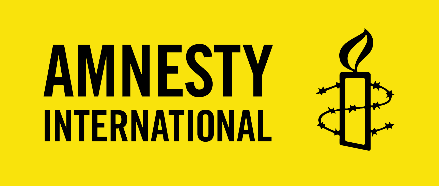 Regionális koordinátor

FELADATLAPTöltsd ki jelentkezési lapunkat, amelyet angol és magyar nyelvű önéletrajzoddal együtt küldj el a szarvas.sarolta@amnesty.hu címre „Regionális koordinátor 2023” tárggyal. Javasoljuk, hogy a válaszaidban az álláskiírásban szereplő feltételekkel kapcsolatos készségeidre, tapasztalataidra mindenképpen térj ki.Beküldési határidő: 2023. február 26. éjfélKérdésekMiért szeretnél az Amnesty Magyarország csapatához tartozni? Miért jelentkeztél erre az állásra?Mit jelent számodra az emberi jogok védelme napjainkban Magyarországon? (angolul válaszolj)Milyen releváns tapasztalatokkal rendelkezel a pozícióhoz, és hol szerezted ezeket?Nevezd meg három erősségedet, amiket Amnestys munkatársként kamatoztatni tudnál!Legutóbbi munká(i)d során mi okozta a legnagyobb nehézséget számodra?Mit gondolsz, mi a legnagyobb kihívás a helyi civil közösségszervezésben?Nevezz meg két konkrét helyi ügyet, melyek megoldásában az Amnesty segíthet.FeladatokA regionális koordinátor feladata a szervezet stratégiai céljainak megvalósulását segítő közösségépítő programok (események és képzések) szervezése és a helyi Amnestys közösség támogatása és bővítése.Válassz ki a 7. kérdésre adott válasz ügyeiből egyet, és vázolj fel erre egy rövidtávú kampány- vagy projecttervet. Hogyan biztosítanád a közösségi részvételt? Milyen eszközökkel vonnád be a helyi közösséget a projecttervezésbe, megvalósításba? (max. 1 oldal)
Hogyan biztosítanád az új aktivisták gördülékeny bekapcsolódását a szervezetbe helyben és országszerte? (max. fél oldal)
Írj egy Facebook posztot egy olyan eseményhez, amit te szervezel és a célja az Amnesty bemutatása a helyi közösségnek.